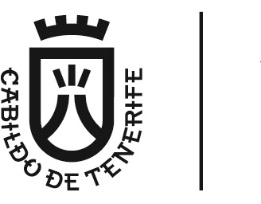 Área de PresidenciaServicio Administrativo de Sector Público InsularPRESUPUESTO GENERAL DEL CABILDO INSULAR DE TENERIFE
PROGRAMA DE ACTUACIÓN, INVERSIONES Y FINANCIACIÓN2019ENTIDAD: GESTIÓN INSULAR PARA EL DEPORTE LA CULTURA Y EL OCIO S.A.  IDECO S.A.2019MEMORIA DE OBJETIVOS A REALIZAR DURANTE EL EJERCICIO 2019MEMORIA DE OBJETIVOS A REALIZAR DURANTE EL EJERCICIO 2019Mejora de la comercialización en los todos los centros y programas gestionados para conseguir incremento  de ingresos privados y contención de gastos.Complejo Deportivo Insular Santa Cruz - Ofra: Mantener la media mensual de 3.200 abonados. Disminución de los gastos del ejercicio anterior.Centro Insular de Atletismo de Tenerife: Incrementar número de abonados y la ocupación de los cursillos. Disminución de los gastos del ejercicio anterior.Centro Insular de Deportes Marinos de Tenerife: Incrementar la presencia de las actividades del Cidemat como actividades extraescolares en colegios e institutos. Disminución de los gastos del ejercicio anterior.Albergue “Montes de Anaga”: Incremento ingresos en concepto alojamiento. Disminución de los gastos del ejercicio anterior.Pabellón Insular de Tenerife “Santiago Martín”: Promocionar las condiciones óptimas de organización, gestión y coordinación para la celebración de competiciones nacionales e internacionales.Programas de Deportes: Promoción de la práctica deportiva a través de varios programas como la Tenerife Bluetrail (carrera de montaña, Tenerife más azul, fomento de actividades deportivasDeporte adaptado: Promoción de la práctica deportiva de las personas con discapacidad nivel insularLiga Promises: Celebración de campeonato de Futbol 7 infantil como base de la promoción deportivaActividades y Eventos Culturales: Apoyo a iniciativas públicas y privadas para la organización de eventos y actuaciones culturales, apoyando el teatro, la música, y las artes escénicas en general, con promoción de actividades que fomenten la Cultura. Promoción de la literatura canaria a través de la Librería del Cabildo.Torres de Oficinas del Cabildo de Tenerife en el Pabellón Insular de Tenerife “Santiago Martín y aparcamientos planta -3 y Torre Azul: Mantener la inmediatez en las respuestas a las incidencias y resolución de las mismas. Mantenimiento del nivel de calidad en los servicios prestados a usuarios e instalaciones. Contención de los gastos de los servicios de mantenimiento en las instalaciones ANSINA: Desarrollo de acciones que promuevan el envejecimiento activo de las personas mayores y la promoción de la salud. Desarrollo de acciones que fomenten el intercambio continuado de recursos y aprendizaje entre generaciones. Territorio Hey: Consolidación del programa que consiste en el fomento de la Cultura de la Participación Ciudadana en todos los municipios de Tenerife, con la colaboración de los Ayuntamientos y de las asociaciones residentes en Tenerife.Oficina del Voluntariado Medioambiental: Gestionar acuerdos de colaboración con entidades sociales, empresas y administraciones para el desarrollo y fomento de acciones de voluntariado ambiental. Canalizar voluntarios/as individuales a entidades de voluntariado y su seguimiento posterior.Cueva del Viento Incrementar los servicios de guía en diferentes idiomas Actualizar políticas de cancelación de cara a los acuerdos comerciales con Operadores Turísticos.Mejora de la comercialización en los todos los centros y programas gestionados para conseguir incremento  de ingresos privados y contención de gastos.Complejo Deportivo Insular Santa Cruz - Ofra: Mantener la media mensual de 3.200 abonados. Disminución de los gastos del ejercicio anterior.Centro Insular de Atletismo de Tenerife: Incrementar número de abonados y la ocupación de los cursillos. Disminución de los gastos del ejercicio anterior.Centro Insular de Deportes Marinos de Tenerife: Incrementar la presencia de las actividades del Cidemat como actividades extraescolares en colegios e institutos. Disminución de los gastos del ejercicio anterior.Albergue “Montes de Anaga”: Incremento ingresos en concepto alojamiento. Disminución de los gastos del ejercicio anterior.Pabellón Insular de Tenerife “Santiago Martín”: Promocionar las condiciones óptimas de organización, gestión y coordinación para la celebración de competiciones nacionales e internacionales.Programas de Deportes: Promoción de la práctica deportiva a través de varios programas como la Tenerife Bluetrail (carrera de montaña, Tenerife más azul, fomento de actividades deportivasDeporte adaptado: Promoción de la práctica deportiva de las personas con discapacidad nivel insularLiga Promises: Celebración de campeonato de Futbol 7 infantil como base de la promoción deportivaActividades y Eventos Culturales: Apoyo a iniciativas públicas y privadas para la organización de eventos y actuaciones culturales, apoyando el teatro, la música, y las artes escénicas en general, con promoción de actividades que fomenten la Cultura. Promoción de la literatura canaria a través de la Librería del Cabildo.Torres de Oficinas del Cabildo de Tenerife en el Pabellón Insular de Tenerife “Santiago Martín y aparcamientos planta -3 y Torre Azul: Mantener la inmediatez en las respuestas a las incidencias y resolución de las mismas. Mantenimiento del nivel de calidad en los servicios prestados a usuarios e instalaciones. Contención de los gastos de los servicios de mantenimiento en las instalaciones ANSINA: Desarrollo de acciones que promuevan el envejecimiento activo de las personas mayores y la promoción de la salud. Desarrollo de acciones que fomenten el intercambio continuado de recursos y aprendizaje entre generaciones. Territorio Hey: Consolidación del programa que consiste en el fomento de la Cultura de la Participación Ciudadana en todos los municipios de Tenerife, con la colaboración de los Ayuntamientos y de las asociaciones residentes en Tenerife.Oficina del Voluntariado Medioambiental: Gestionar acuerdos de colaboración con entidades sociales, empresas y administraciones para el desarrollo y fomento de acciones de voluntariado ambiental. Canalizar voluntarios/as individuales a entidades de voluntariado y su seguimiento posterior.Cueva del Viento Incrementar los servicios de guía en diferentes idiomas Actualizar políticas de cancelación de cara a los acuerdos comerciales con Operadores Turísticos.